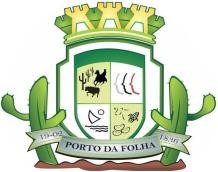 ESTADO DE SERGIPEPREFEITURA MUNICIPAL DE PORTO DA FOLHATransferências Realizadas 2023 - PMPFPraça Padre Manoel José de Oliveira, 851 – Centro Fone/Fax: (79) 3349-1299 CNPJ-13.131.982/0001-00. e-mail: gabinete.portodafolha@gmail.com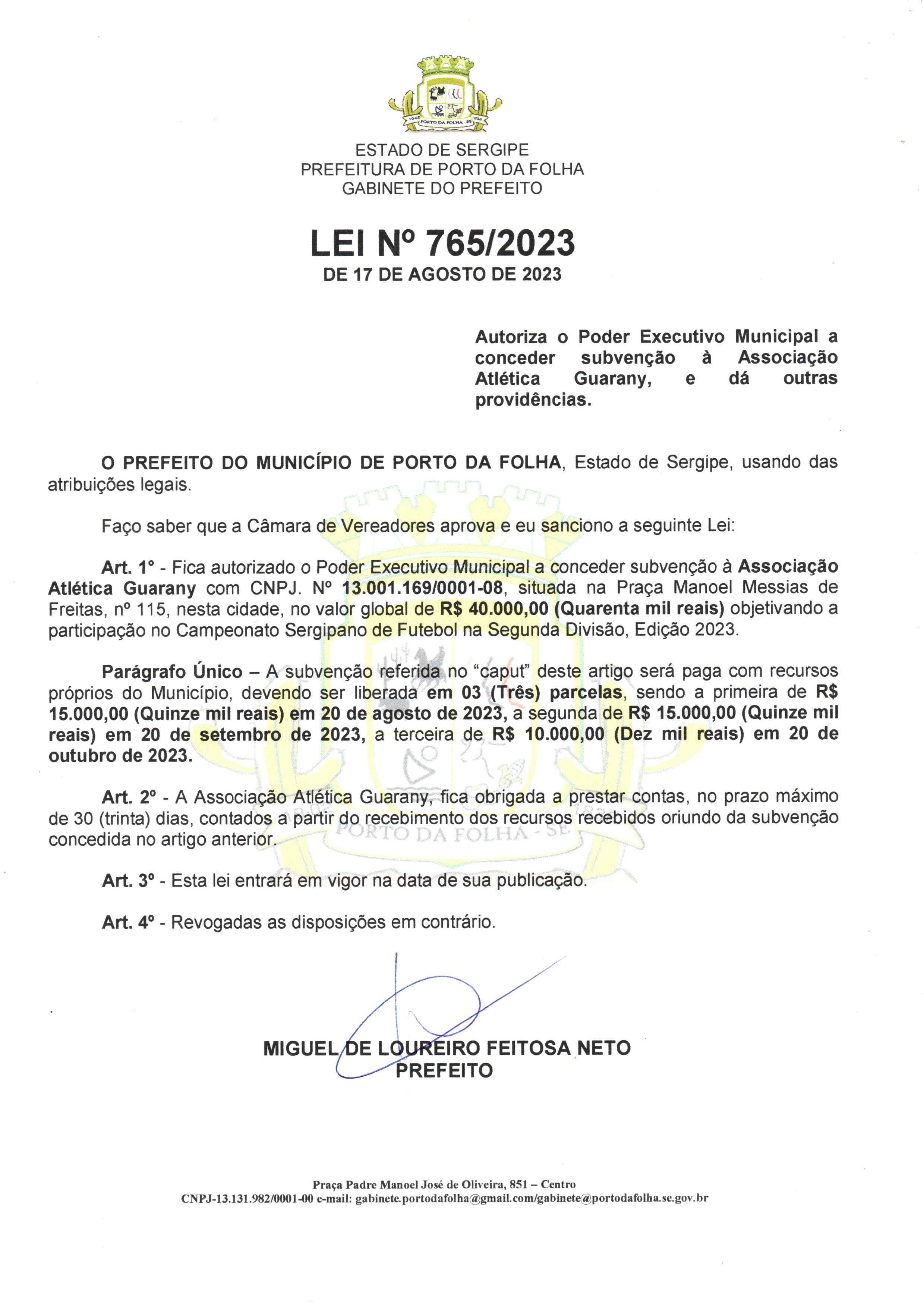 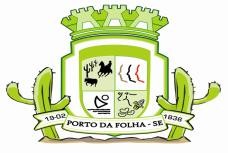 ESTADO DE SERGIPE PREFEITURA DE PORTO DA FOLHA GABINETE DO PREFEITOLEI Nº. 766/2023DE 06 DE SETEMBRO DE 2023Autoriza o Poder Executivo a conceder subvenção à Sociedade Recreativa Parque Nilo dos Santos, e dá outras providências.O PREFEITO DO MUNICÍPIO DE PORTO DA FOLHA, Estado de Sergipe, usando das atribuições legais.Faço saber que a Câmara de Vereadores aprovou e eu sanciono a seguinte Lei:Art. 1° - Fica autorizado o Poder Executivo Municipal a conceder subvenção à Sociedade Recreativa Parque Nilo dos Santos, sob o CNPJ. Nº 07.446.423/0001-89, com sede social na Rua Antonio Pereira, nº 127, nesta cidade, no valor global de R$ 80.000,00 (Oitenta mil reais) a título de contribuição para fazer face às despesas relativas à promoção da 51ª Festa do Vaqueiro de Porto da Folha, a ser realizada nos dias 22, 23, 24 e 25 do mês de setembro do corrente ano.Parágrafo Único – A subvenção referida no “caput” deste artigo será paga com recursos próprios do Município, devendo ser paga em 02 (duas) parcelas de: R$ 50.000,00 (cinqüenta mil reais) em 10 de setembro e R$ 30.000,00 (trinta mil reais) em 20 de setembro do ano em curso.Art. 2º - Esta lei entrará em vigor na data de sua publicação.Art. 3º - Revogadas as disposições em contrário.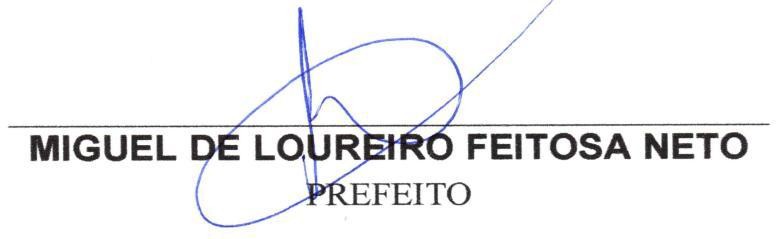 Praça Padre Manoel José de Oliveira, 851 – CentroCNPJ-13.131.982/0001-00 e-mail: gabinete.portodafolha@gmail.comBeneficiárioNúmeroObjetoValor Total (R$)Valores RepassadosData do RepasseVigênciaAssociação Atlética GuaranyLei nº 765/2023Participação no Campeonato Sergipano de Futebol na Segunda Divisão; Edição 2023.40.000,001º Repasse: 15.000,0020/08/202320/08/2023 à20/10/2023Associação Atlética GuaranyLei nº 765/2023Participação no Campeonato Sergipano de Futebol na Segunda Divisão; Edição 2023.40.000,002º Repasse: 15.000,0020/09/202320/08/2023 à20/10/2023Associação Atlética GuaranyLei nº 765/2023Participação no Campeonato Sergipano de Futebol na Segunda Divisão; Edição 2023.40.000,003º Repasse: 10.000,0020/10/202320/08/2023 à20/10/2023Sociedade Recreativa Parque Nilo dos SantosLei nº 766/2023Promoção da 51ª Festa do Vaqueiro de Porto da Folha, a ser realizada nos dias 22, 23, 24 e 25 do mês de setembro do corrente ano.80.000,001º Repasse: 50.000,0010/09/202310/09/2023 à20/09/2023Sociedade Recreativa Parque Nilo dos SantosLei nº 766/2023Promoção da 51ª Festa do Vaqueiro de Porto da Folha, a ser realizada nos dias 22, 23, 24 e 25 do mês de setembro do corrente ano.80.000,002º Repasse: 30.000,0020/09/202310/09/2023 à20/09/2023